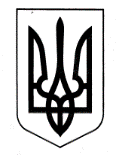 ХАРКІВСЬКА ОБЛАСНА ДЕРЖАВНА АДМІНІСТРАЦІЯДЕПАРТАМЕНТ НАУКИ І ОСВІТИ НАКАЗ24.02.2020					 Харків					№ 27Про участь учнів Комунального закладу «Харківський професійний коледж спортивного профілю» Харківської обласної ради у навчально-тренувальному зборі з підготовки до Відкритого чемпіонату України серед чоловіків та юніорів 2002 р.н. з водного поло Відповідно до Положення про Департамент науки і освіти Харківської обласної державної адміністрації, затвердженого розпорядженням голови обласної державної адміністрації від 11.12.2019 № 620, враховуючи Календарний план спортивних заходів Комунального закладу «Харківський професійний коледж спортивного профілю» Харківської обласної ради на 2020 рік, затверджений директором Департаменту науки і освіти Харківської обласної державної адміністрації від 03.01.2020, керуючись статтею 6 Закону України «Про місцеві державні адміністрації», н а к а з у ю:	1. РЕКОМЕНДУВАТИ директору Комунального закладу «Харківський професійний коледж спортивного профілю» Харківської обласної ради:	1.1. Забезпечити участь учнів відділення водного поло у навчально-тренувальному зборі з підготовки до Відкритого чемпіонату України серед чоловіків та юніорів 2002 р.н., що відбудеться у м. Дніпрі.		Термін: 27.02.2020-01.03.20201.2. Відрядити до м. Дніпра вчителя водного поло Комунального закладу «Харківський професійний коледж спортивного профілю» Харківської обласної ради для супроводження учнів відділення водного поло.Термін: 27.02.2020-01.03.2020Витрати по відрядженню учнів та супроводжуючої особи, зазначених в пункті 1 цього наказу, здійснити відповідно до кошторису витрат затвердженого у встановленому порядку. 3. Контроль за виконанням наказу покласти на заступника директора Департаменту науки і освіти Харківської обласної державної адміністрації – начальника управління освіти і науки Володимира ІГНАТЬЄВА.Директор Департаменту 						Лариса КАРПОВА З наказом «Про участь учнів Комунального закладу «Харківський професійний коледж спортивного профілю» Харківської обласної ради у навчально-тренувальному зборі з підготовки до  Відкритого чемпіонату України серед чоловіків та юніорів 2002 р.н. з водного поло» від «___» _____________ 2020 р. №_____ознайомлений:Директор Комунального закладу «Харківський  професійний коледж спортивного профілю» Харківської обласної ради                              А. ПОПОВ